Муниципальное бюджетное дошкольное образовательное учреждение муниципального образования город Краснодар«Детский сад общеразвивающего вида № 74»Конспект интегрированной непосредственнойобразовательной деятельности попознавательному и художественно-эстетическому развитию(изобразительная деятельность – рисование)на тему «Здоровье и здоровый образ жизни»для детей средней группыСоставитель:воспитательАлексанян С.В.Программные задачи:1. Обучающие:- Учить детей понимать и осознавать понятие здоровый человек.- Уточнить и закрепить знания детей о навыках личной гигиены, выяснить назначение мыла, зубной щетки, расчески, полотенца.- Закрепить знания детей о полезных и вредных продуктах.2. Развивающие:-Развивать любознательность, умение рассуждать, устанавливать простейшие причинно-следственные связи.- Учить логически мыслить, усовершенствовать связную речь.3. Воспитывающие: - Формировать представления дошкольников о зависимости здоровья от двигательной активности, закаливания, правильного питания.- Воспитывать у детей желание заботиться о своем здоровье, стремление вести здоровый образ жизни.Материалы: карточки с иллюстрациями, модель солнца, прищепки - лучики, предметы гигиены (мыло, зеркало, расческа, полотенце, зубная щетка); картинки носа, уха, рта, глаза; сюжетные картинки с изображением режимных моментов, полезных и вредных продуктов питания, кукла Доктор. Ход работыВоспитатель: Солнышко лучиком щечки щекочет, «Доброе утро» — сказать оно хочет, доброго утра, удачного дня! От солнышка и от меня.Ребята, сегодня мы с вами поговорим о здоровье. Здоровье — это счастье! Это когда ты весел и у тебя все получается, когда ничего не болит. Здоровье нужно всем — и детям, и взрослым.Дорогие мои, сегодня я хочу вам рассказать одну очень интересную историю! В одной стране жил счастливый, сияющий мальчик, его звали Здоровячек. Потому что он был здоровым и никогда не болел. В той стране жил Бармолей, ему не нравился этот мальчик. Он решил отобрать у него здоровье и спрятать. Так и живет мальчик Здоровячек, пытаясь найти свое здоровье.А что значит быть здоровым? А какой был мальчик? (ответы) а что еще сияет ярко? Правильно, солнышко! Наше здоровье можно сравнить с солнышком, у которого много лучиков, эти лучики живут в каждой клеточке нашего организма.Посмотрите вот оно. Какое оно? (грустное) Почему, как вы думаете? (у него нет лучиков). Вот сегодня нам нужно найти лучики и тогда здоровье вернется мальчику. Но не так просто найти и собрать все лучики, на пути нас ждут препятствия, которые мы должны преодолеть. Вы согласны? Тогда, мы отправляемся в путь.И первое препятствие которое нам нужно преодолеть уже перед вами. Ребята, это тропа, которая ведет к поляне загадок. Нужно пройти эту тропу, выполняя правильно все движение.Выше ноги! Стой, раз, два! (Ходьба на месте.)Плечи выше поднимаем,
А потом их опускаем. (Поднимать и опускать плечи.)
Руки перед грудью ставим
И рывки мы выполняем. (Руки перед грудью, рывки руками.)
Десять раз подпрыгнуть нужно,
Скачем выше, скачем дружно! (Прыжки на месте.)
Мы колени поднимаем —
Шаг на месте выполняем. (Ходьба на месте.)
От души мы потянулись, (Потягивания — руки вверх и в стороны.)
И на место вновь вернулисьВоспитатель: Молодцы. Вот мы все и пришли на поляну. Посмотрите ребята, что ЭТО?  (Картинки с изображением уха, глаза, рта, ладони).Д/и «Наши помощники»(Закрепить знания детей об органах слуха, зрения, обоняния и осязания. довести эксперименты) Закрыть глаза, а потом повторить движение; закрыть уши, а потом повторить сказанное слово; закрыть нос и не дышать. (Подвести детей к выводу, что человек, который не видит или не слышит, мало что может рассказать об окружающем; так же он не может не дышать).Воспитатель: Молодцы, ребята! С первым задание отлично справились, а вот и первый лучик получили!Ребята, посмотрите какая яркая тропинка впереди. А кто-то стоит там и смотрит, давайте подойдем и узнаем кто нас ждет. О…Это наш доктор.Доктор: - Здравствуйте, ребята! Вы пришли ко мне в гости, в мою волшебную страну «Здоровей-ка». Скажите, что вы ищите? Я могу вам помочь и дать один лучик, если справитесь с моими заданиями. Готовы? У меня есть «Волшебный мешочек», чтобы узнать, что там лежит - нужно отгадать загадки. (Дети отгадывают загадки о предметах гигиены).Вафельное и полосатое, Ворсистое и мохнатое,Всегда под рукою – Что это такое? (Полотенце) По утрам и вечерам Чистит – чистит зубы нам, А днем отдыхает, В стаканчике скучает. (зубная щетка) Мною можно умываться. Я умею проливаться. В кранах я живу всегда. Ну, конечно, я — … (Вода)
 Длинная дорожка, Два вышитых конца, Мягкая и чистая После купания осушит меня. (полотенце)
 Что за чудное стекло, На стене висит оно. Если в него смотреть Можно двойника увидеть. (Зеркало)Бывает семейным, хозяйственным, банным, Бывает душистым иль не пахнет совсем, Разного цвета, размера и формы любой, Но скользким бывает только с водой! (мыло)
 Как ты выглядишь красиво!Симпатично, очень мило,Аккуратная причёска, помогла тебе... (расческа)Доктор: Молодцы, все загадки отгадали, рассказали, для чего предназначены эти предметы гигиены и за это получаете второй лучик — лучик гигиены. Второй лучик найден.Доктор: - Но у меня для вас есть еще одно задание! Я хочу проверить, насколько хорошо вы знаете продукты питания. Какие из них вредные, а какие полезные.Д/и «Полезные и вредные продукты».Доктор: Молодцы, ребята! Ребята, я бы хотел продолжить путешествие вместе с вами и готов помочь вам найти оставшиеся лучики. А что еще нужно делать, чтобы быть здоровыми? Правильно, чтобы сильным стать и ловким нужно делать зарядку, заниматься спортом и танцевать. В народе говорят: «Физкультурой заниматься, здоровья набираться!» Это верно. Занятия физкультурой укрепляют наш организм и улучшают здоровье. Поэтому надо каждое утро делать зарядку играть в подвижные игры, а еще закалять свой организм: больше гулять. (дети получают третий лучик спортивный.)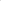 Доктор: Ребята посмотрите, картинки. Давайте внимательно посмотрим, что же на них изображено. Правильно это наш с вами распорядок дня или по-другому «режимные моменты». Давайте с вами разложим сюжетные картинки с изображением режимных моментов, и объясним важность того или иного процесса (пробуждение-умывание-зарядка-завтрак-занятия-прогулка на свежем воздухе-обед-дневной сон-полдник-прогулка-игры-подготовка ко сну-сон). дети получают четвертый лучик под названием «Режим дня».Гимнастика для глаз«Глазкам нужно отдохнуть. (Ребята закрывают глаза)«Нужно глубоко вздохнуть». (Глубокий вдох. Глаза все так же закрыты).«Глаза по кругу побегут». (Глаза открыты. Движение зрачком по кругу по часовой и против часовой стрелки)«Много-много раз моргнут» (Частое моргание глазами)«Глазкам стало хорошо». (Легкое касание кончиками пальцев закрытых глаз)«Увидят мои глазки все!» (Глаза распахнуты. На лице широкая улыбка.)Доктор: За то, что мы размяли свои глазки, нам достается еще один лучик!Ребята, ну и последнее задание, чтобы получить последний лучик, нужно нарисовать портрет солнышка. Рисование «Веселое солнышко» Заключительная часть. Воспитатель с доктором: Ребята, какое у вас настроение? Вам понравилось наше занятие? Я вижу, что понравилось, ведь на ваших лицах улыбка. А улыбка - это залог хорошего настроения. Улыбаясь, мы дарим друг другу здоровье и радость. Мы проделали с вами большой путь, выполнили столько заданий и нисколько не устали, потому что соблюдаем - режим дня -правильно питаемся -заботимся о своем здоровье, теле -делаем зарядку, занимаемся спортом закаливаемся. Все это создает нам хорошее настроение. - Если вдруг случится, что у вас плохое настроение, вспомните про лучики здоровья, и оно обязательно к вам вернется. Посмотрите, солнышко тоже заулыбалось, радуется за вас, потому что вы нашли все лучики и вернули мальчику здоровье. Так давайте дарить друг другу улыбки и хорошее настроение. Доброго вам здоровья! 